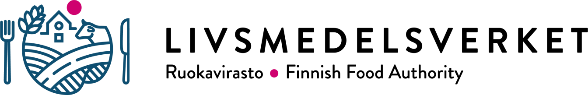 Gårdsspecifik välbefinnandeplan för nötkreatur Välbefinnandeplanen är en plan för hantering och utveckling av verksamheten. I planen ingår gårdsspecifika åtgärder för nötkreaturens välbefinnande, hälsovård och biosäkerhet och uppföljning av dessa åtgärder. Beskriv åtgärderna i fråga om alla djur och djurstallar.Om information om en del av gårdens åtgärder ingår i separata dokument (eller liknande), ska du i kolumnerna nedan ange vad dessa är och var de finns och foga dem till ansökan om stöd för djurens välbefinnande Detta är en exempelmall, men du kan också använda dig av en annan mall som innehåller samma saker som anges nedan. Lägenhetssignum DateringPlanGårdsautomation/system och beredskapGårdsspecifika åtgärdervad har gjorts, hur har saken ordnatseventuella förbättringsidéerHur ventilationen är ordnadBeredskap för funktionsstörningar (t.ex. elavbrott eller fel i anläggningar)Hur dricksvattentillförseln är ordnadBeredskap för funktionsstörningar(t.ex. elavbrott, fel i anläggningar eller problem med vattnet)Temperaturreglering Skydd av djuret mot köld, hetta och drag (t.ex. elavbrott, fel i anläggningar, väderleksförhållanden)UtfodringssystemBeredskap för funktionsstörningar i utfodringssystemet 
(t.ex. elavbrott, fel i anläggningar eller problem med vattnet)Utfodring Gårdsspecifika åtgärdervad har gjorts, hur har saken ordnatseventuella förbättringsidéerFör var och en djurgrupp en gällande skriftlig utfodringsplan som är baserad på foderanalys av det huvudsakliga grovfodret (fogas till ansökan om ersättning för djurens välbefinnande)tillräcklig vattentillförsel (strömning, antal nipplar/koppar, deras skick och placering, vid behov ett vattenprov)hur näringstillförseln är ordnad (av rätt slag och i tillräckliga mängder)Hur har man beaktat klimatmålen i utfodringen (t.ex. andelen grovfoder, tillsatsämnen i kraftfoder, vegetabiliska oljor)?Plan för att förhindra smittor(hur har detta skötts, vilka åtgärder vidtas)Gårdsspecifika åtgärdervad har gjorts, hur har saken ordnatseventuella förbättringsidéerUndvikande av luftvägsinfektioner (t.ex. genom indelning av djuren i grupper)Goda rutiner när ett djur anländer till och lämnar gården (t.ex. hälsointyg, sektionering, planering av rutter)Handledning och smittskydd för personalenSmittskydd för besökare Avlivning av djur på gården(hur utförs avlivning/ hur har avlivning utförts och av vem)Bortskaffning av kadaverFörbättring av välbefinnandet(hur har saken skötts)Gårdsspecifika åtgärdervad har gjorts, hur har saken ordnatseventuella förbättringsidéerMjuk liggplats (t.ex. helt golv, väl ströat/gummimattor ovanpå gallren)Djurens renlighet (hur ombesörjs renligheten)Skötsel av sjuka och kalvande djur (också en separat åtgärd kan väljas)Klövhälsa (kontroll och skötsel)Kalvars välbefinnande(hur har saken skötts, också en separat åtgärd kan väljas)Gårdsspecifika åtgärdervad har gjorts, hur har saken ordnatseventuella förbättringsidéerRåmjölk (när, till vem och hur ges råmjölk, råmjölkens kvalitet)Strö (hur ser man till att kalvens liggplats är torr, mjuk och dragfri)Gruppboxar (hur har saken skötts)Avhorning (vem utför, när och hur)Betesgång och utevistelse(en separat åtgärd för betesgång kan väljas)Gårdsspecifika åtgärdervad har gjorts, hur har saken ordnatseventuella förbättringsidéerPlanering av betesgången (t.ex. betesrotation, vallputsning)Planering av utevistelsen (t.ex. utevistelse för djurgrupper, underhåll av rastgården)